Федеральное государственное бюджетное образовательное учреждение высшего образования«ПЕРМСКИЙ ГОСУДАРСТВЕННЫЙ ГУМАНИТАРНО-ПЕДАГОГИЧЕСКИЙ УНИВЕРСИТЕТ»ФАКУЛЬТЕТ ПЕДАГОГИКИ И ПСИХОЛОГИИ ДЕТСТВАКафедра Специальной педагогики и психологииМетодическая разработкаВлияние педагогических условий  на процесс адаптации детей младшего дошкольного возраста  с ограниченными возможностями здоровья (ОВЗ) к ДОУ.                     Работу выполнила:                                    Брауэр Евгения ВалерьевнаПЕРМЬ, 2016ОГЛАВЛЕНИЕВведение………………………………………………………………………..3Эмоционально-чувственная сфера ребенка с ОВЗ……………………5Диагностики уровня развитости эмоциональной сферы дошкольников………………………………………………………….12Организация условий для адаптации детей младшего дошкольного возраста с ОВЗ………………………………………….14Организация исследования……………………………………………19Заключение……………………………………………………………………22Список литературы …………………………………………………………..24Введение.Педагогический процесс является сложным и многогранным, поэтому в образовании необходимы различные по тематике и предметной направленности исследования. В психологических исследованиях ведется поиск наиболее эффективных для конкретной ситуации механизмов психического развития, психологической реабилитации воспитанников, умножения их творческого потенциала, условий самореализации, определяются исходные позиции для индивидуального и личностно ориентированного подходов, для слежения за результатами обучения и воспитания. Педагогические исследования разноплановы и многофункциональны. Это исследования историко-педагогического, философско-педагогического, социально-педагогического, психолого-педагогического, методического характера.Однако практически все прикладные исследования, связанные с функционированием и развитием образовательного процесса и образовательных учреждений, носят комплексный психолого-педагогический (нередко социально-психолого-педагогический, медико-педагогический и т.д.) характер. В настоящее время, когда задачи развития личности стали приоритетными, любое продуктивное исследование в образовательной области должно быть психолого-педагогическим, раскрывать и исследовать единство внешних и внутренних факторов образования, педагогические условия и способы формирования мотивации, установок, ценностных ориентиров, творческого мышления, интуиции, убеждений личности, условия ее здорового психического и физического развития.Исследование подразумевает подготовительную работу по сбору информации о детях, их семье, степени его готовности к детскому саду, об персональных особенностях ребенка, что ему нравиться, что нет, каковы его умения и навыки, в какой помощи он нуждается, какие методы поощрения и наказания приемлемы для ребенка.В работе были использованы следующие методики:— изучение эмоциональных состояний детей;— изучение педагогических условий для успешной адаптации детей.В исследовании приняли участие 36 детей, в том числе 14 детей с ОВЗ (частичное нарушение слуха, не воспиринимающие шепотную речь) в возрасте 2- 3 лет  которые недавно поступили в две первые младшие группы (2-3 года),: 7 детей в экспериментальной группе и 7 детей в контрольной группе. Численность каждой группы 18 человек.Изучение и анализ результатов были проведены в сотрудничестве с воспитателями и родителями данных групп детского сада.В экспериментальной группе была проведена специальная работа по облегчению процесса адаптации ребенка к детскому саду с использованием специальных педагогических условий, в контрольной группе адаптация детей к детскому саду проходила с помощью обычных приемов.Объект исследования – процесс адаптации детей с ОВЗ к условиям в ДОУ. Предмет исследования – педагогические условия создающие формирование эмоционального благополучия детей с ОВЗ к условиям в ДОУ в процессе адаптации.  Контингент - дети дошкольного возраста с ОВЗ ( с частичным нарушением слуха) 2-3 года.                                                          Цель исследования – рассмотреть эмоциональное благополучие как основу психолого-педагогического аспекта адаптации детей дошкольного возраста детей с ОВЗ. Предполагается, что для обеспечения эмоционального благополучия детей с ОВЗ дошкольного возраста в период адаптации необходимы специальные педагогические условия. Эмоционально-чувственная сфера ребенка с ОВЗ.В современной практике дошкольного образования особую актуальность приобретает проблема развития эмоциональной сферы детей с ограниченными возможностями здоровья, в том числе с задержкой психического развития, общим недоразвитием речи, а особенно слабослышащих детей. Эмоциональная сфера является неотъемлемым компонентом психики человека. Эмоции — особый класс психических процессов и состояний, связанных с инстинктами, потребностями и мотивами, отражающих форму непосредственного переживания (радость, горе, страх и т. п.). Эмоции как специфические субъективные переживания ярко окрашивают то, что человек ощущает, воображает, мыслит. В детском возрасте эмоции играют еще более важную роль: они помогают воспринимать действительность и реагировать на нее. По мере роста маленького человека его эмоциональный мир становится богаче и разнообразнее. От базовых эмоций ребенок переходит к более сложной гамме чувств: восторгается, удивляется, сердится, ревнует, грустит. К началу дошкольного периода он накапливает уже достаточно богатый эмоциональный опыт. В связи с появлением у ребенка новых интересов, мотивов и потребностей начинают развиваться социальные мотивы и нравственные чувства. Постепенно чувства теряют ситуативность, становятся более глубокими. У дошкольника появляется эмоциональное предвосхищение, которое позволяет предвидеть реакцию людей на его поступки, переживать по поводу предстоящих событий. Усиливается контроль над эмоциями со стороны коры мозга и второй сигнальной системы. Эмоции приобретают сигнальный характер, становятся более устойчивыми, дифференцированными. Данные изменения обусловлены возрастными особенностями высшей нервной деятельности ребенка-дошкольника. В процессе деятельности, познания окружающего мира и самого себя, в процессе общения со взрослыми и сверстниками ребенок испытывает разнообразные эмоции и чувства. Он переживает то, что с ним происходит и им совершается; он относится определенным образом к тому, что его окружает; совокупность этих переживаний и составляет сферу эмоций и чувств. Эмоциональная сфера является важной составляющей в развитии дошкольников, так как никакое общение, взаимодействие не будет эффективным, если его участники не способны, во-первых, «читать» эмоциональное состояние другого, а во-вторых, управлять своими эмоциями. Понимание своих эмоций и чувств также является важным моментом в становлении личности растущего человека. При всей кажущейся простоте, распознавание и передача эмоций — достаточно сложный процесс, требующий от ребенка определенных знаний и определенного уровня развития.Эмоциональная сфера дошкольников с ограниченными возможностями здоровья имеет свои особенности, поскольку любой дефект сопровождается изменениями эмоционального состояния ребенка. Исследования Н. Л. Белопольской, Л. В. Кузнецовой, В. И. Лубовского, В. Б. Никишиной, У. В. Ульенковой, С. Г. Шевченко и других показали, что специфика эмоционально-волевой регуляции деятельности и поведения у детей с ОВЗ в значительной мере выражает собой сущностную характеристику специфики  как аномальной формы развития психики. Специалисты отмечают недостаточность этой сферы, ее незрелость, проявляющуюся в ситуативности поведения, нестойкости, нестабильности эмоциональных проявлений и, в конечном результате, в нереализованности возрастного потенциала в формировании эмоциональной коррекции поведения. Эти особенности исследователи связывают с незрелостью мозга ребенка, спецификой его дефекта. Зачастую для детей этой категории на фоне низкой произвольности психической активности характерны трудности в установлении коммуникативных контактов; появление эмоциональных расстройств: дети испытывают страх, тревожность, склонны к аффективным действиям.
При рассмотрении эмоциональных реакций в качестве сигналов удовлетворения тех или иных потребностей ребенка можно заключить, что врожденной эмоциональной обусловленностью обладают следующие потребности:- самосохранения (страх);- в свободе движения (гнев);- в получении специфических раздражителей, свидетельствующих о психической защищенности (удовольствие).С точки зрения таких ученых, как Э.Гельгорн и Дж.Луфтборроу, именно эти потребности составляют основу эмоциональной жизни человека.Общую тенденцию развития эмоциональной сферы точно выразил Г. Мюнстерберг: «Вначале чувствования вызываются только состояниями собственного тела ребенка. Голод, усталость и физическое раздражение неприятны, легкое возбуждение и принятие пищи приятны; позднее предметы внешнего мира и люди доставляют удовольствие и неудовольствие, а затем, наконец, достигается та стадия, когда вещи заменяются словами, и объекты мысли становятся источниками удовлетворения и неудовлетворения» [8;72].Общую закономерность развития эмоциональной сферы ребенка от рождения до взросления определяет социализация содержания и форм проявления эмоций.С точки зрения деятельностного подхода нормативно-возрастное поле эмоционального развития ребенка составляют эмоциональные новообразования. Отсюда онтогенез эмоционального развития отечественными исследователями понимается как процесс «последовательного и закономерного возникновения и функционирования новообразований, специфических и необходимых для данного возрастного этапа» [8; 76].Итак, деятельностный подход характеризуется следующими представлениями о ходе индивидуального эмоционального развития:- Эмоции в процессе онтогенеза проходят путь прогрессивного развития.- Деятельность — основа эмоционального развития.- Эмоциональные процессы играют важную роль в регуляции деятельности.- Онтогенез эмоций рассматривается в неразрывной связи с общим ходом психического развития.- На развитие эмоций оказывают влияние все структурные компоненты психики (познавательные процессы, мотивационно - потребностная сфера, самосознание).Рассмотрим каждое из эмоциональных новообразований в той последовательности, в которой они появляются в онтогенезе.1) «Комплекс оживления»Эмоциональная окрашенность взаимоотношений ребенка с окружающей действительностью, возникновение у младенца положительного эмоционального отношения к матери или другому близкому взрослому.«Комплекс оживления» представляет собой систему поэтапных действий новорожденного: концентрацию на привлекшем внимание объекте (зрительное и слуховое сосредоточение) и активное привлечение внимания взрослого (движения рук и ног, улыбка и гуление).Эмпатийные реакции младенца проявляются в форме эмоциональной идентификации и осуществляются через заражение и подражание . Так, младенец стремится разделить свои переживания со взрослым и принимать переживания взрослого.2) Трансформация содержания эмоциональных переживаний.По мнению А. В. Запорожца, возникновение новых эмоции, прежде всего, связано с изменением содержания и структуры деятельности ребенка. В дошкольном возрасте в контексте различных продуктивных видов деятельности (лепка, рисование), знакомства с природой и музыкой развиваютсяэстетические переживания как умение чувствовать красоту в окружающей жизни и в произведениях искусства. Занятия и дидактические игры развивают интеллектуальные эмоции: удивление, любопытство (любознательность), уверенность или сомнение в своих суждениях и действиях, радость от найденного решения. Группа интеллектуальных эмоций способствует овладению ребенком познавательной деятельностью, ее способов и приемов. Нравственные эмоции развиваются у ребенка в результате практического выполнения нравственных требований, которые предъявляют к нему окружающие люди. Группа нравственных эмоций играет важную роль в становлении личности ребенка и формировании его активной жизненной позиции.Эмоциональная синтония как эмоциональное заражение появляется в период новорожденности и проходит путь развития от целостной совокупности переживаний безотносительно субъекта переживаний до сложных форм сопереживания дифференцированным объектам общения.В дошкольном детстве синтония теряет свое значение, так как ребенок уже достаточно независим от непосредственного влияния ситуации, и само по себе эмоциональное состояние даже близкого человека уже не «заражает» его. Состояние другого человека затрагивает ребенка лишь при условии его активного включения в ситуацию возникновения этого состояния, при непосредственном знакомстве с причинами этого состояния. То есть у ребенка появляется способность поставить себя в положение другого и пережить его успех и неудачи как свои.Децентрация рассматривается отечественными исследователями как механизм преодоления эгоцентризма личности. Он заключается в изменении позиции субъекта в результате сопоставления и интеграции позиций, отличных от его собственной. В основе эмоциональной (аффективной) децентрации лежит психологический феномен позиционного эмоционального переключения, осуществляемого изначально в непроизвольной форме:Признаки эмоциональной децентрации появляются только к 3 годам в связи с дифференцированием (отделением) себя и партнера как самостоятельных объектов общения и переживания.На протяжении развития ребенка появляются новые сложные формы социальных переживаний — сопереживание, сочувствие, содействие другому лицу, необходимые для совместной деятельности и общения. Сопереживание — переживание субъектом тех же эмоциональных состояний, которые испытывает другой человек, через отождествление с ним.Сочувствие — переживание собственных эмоциональных состояний по поводу чувств другого человека.Содействие — комплекс альтруистических актов, основанных на сострадании, сопереживании и сочувствии.Данный комплекс социальных переживаний многие исследователи определяют как различные формы протекания эмпатийных переживаний. Таким образом, мы можем рассматривать эмпатию как «постижение эмоционального состояния, проникновение и вчувствование в переживания другого человека»[8; 79].Старший дошкольный возраст характеризуется специфической формой протекания эмпатийного реагирования. Это связано с преобразованием эмоциональной сферы ребёнка от непосредственного эмоционального реагирования к опосредованной нравственными критериями и отношениями форме эмпатийного переживания.Содержание эмпатийного реагирования в этом возрасте определяет характер мотивации личности.На основе этологических исследований эмпатического дистресса как непроизвольного реагирования на болезненные эмоциональные состояния другого в раннем возрасте М.Хоффман выделил симпатический дистресс как осознанную эмоциональную реакцию сочувствия. «Симпатический дистресс» обусловлен собственным эмоциональным опытом негативных переживаний и формируется между 6 и 9 годами (младший школьный возраст).Последовательность появления эмоций и чувств у детей раннего дошкольного возраста (П. Янг).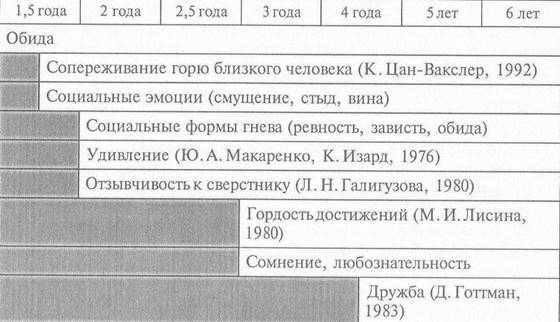 Диагностики уровня развитости эмоциональной сферы дошкольниковОсновным принципом подбора адекватных для детей психодиагностических средств является адаптированность стимульных материалов, процедуры и критериев интерпретации. Диагностика эмоциональной сферы детей, являясь парциальной, принципиально не отличается от общей детской психодиагностики и также осуществляется основными диагностическими методами — тестированием, наблюдением, анкетированием, опросом, беседой и анализом продуктов детского творчества в Индивидуальной и групповой формах психодиагностического взаимодействия.Анкетирование — диагностический метод получения социально-психологической и психологической информации на основе вербальной коммуникации. [См. приложение]Наблюдение — метод психологической диагностики, состоящий в преднамеренном и целенаправленном восприятии психических явлений с целью изучения их специфических изменений при определенных условиях.Для обеспечения объективности метода наблюдения используются специальные средства — схемы и диагност-карты наблюдений.В ходе наблюдения следует обратить внимание на такие параметры эмоциональных проявлений, как эмоциональный фон, имеющий много общего с настроением (но это более размытия, продолжительная и устойчивая форма выражения эмоционального состояния), который может быть либо положительным, либо отрицательным. В целом эмоциональный фон даёт информацию о степени эмоционального благополучия ребенка.Другой важный параметр — выраженность эмоций. Зачастую дошкольники не владеют культурными формами выражения эмоций, не всегда могут сдерживать такие эмоциональные проявления, как плач, крик и т. п. Важно попробовать увидеть, насколько богат и разнообразен эмоциональный мир ребенка, усвоил ли он эмоциональные оттенки, или его эмоции «плоские», односторонние, невыраженные.Следующий важный параметр — эмоциональная подвижность. Эмоции детей более подвижны, чем у взрослых, что внешне выражается в быстрой и легкой смене от печали к радости, «от горя к веселью». Однако чрезмерно быстрая и части смена настроений говорит о повышенной эмоциональной подвижности, неустойчивости. Опрос — диагностический метод выявления биографических сведений, социально-психологических особенностей (ценностных ориентаций и социальных установок), личностных и эмоциональных особенностей.Беседа — диагностический, метод получения информации на основе вербальной (словесной) коммуникации. От анкетирования отличается исключительно устной формой проведения и отсутствием жесткой заданности и регламентации вопросов.Виды бесед:- свободная (не регламентированная формой и темой);- директивная (регламентированная темой и заданной стратегией).Анализ продуктов детского творчества — диагностический метод оценки результатов детских видов деятельности (продуктивных). Анализ производится с целью выявления уровня и особенностей психического развития в дошкольном возрасте. Центральную позицию в анализе продуктов детского творчества занимают детские рисунки.Существует большое количество методов психологической диагностики эмоциональной сферы ребенка. Так, Л. П. Стрелковой были разработаны следующие параметры:- адекватная реакция на различные явления окружающей среды;- дифференциация и адекватная интерпретация эмоциональных состояний других людей;- широта диапазона понимаемых и переживаемых эмоций, интенсивность и глубина переживания, уровень передачи эмоционального состояния в речевом плане, терминологическая оснащенность языка;- адекватное проявление эмоционального состояния в коммуникативной сфере.Этими методиками могут успешно пользоваться как специалисты-психологи, так и воспитатели, которые, наблюдая ребенка каждый день, имеют возможность тщательно исследовать его поведение в реальных жизненных обстоятельствах.Организация условий для адаптации детей младшего дошкольного возраста с ОВЗДля того чтобы процесс привыкания к детскому саду не затягивался, необходимо следующее:1. Создание эмоционально благоприятной атмосферы в группе. Необходимо сформировать у ребенка положительную установку, желание идти в детский сад. Это зависит в первую очередь от умения и усилий воспитателей создать атмосферу тепла, уюта и благожелательности в группе. Если ребенок с первых дней почувствует это тепло, исчезнут его волнения и страхи, намного легче пройдет адаптация. Чтобы ребенку было приятно приходить в детский сад, нужно “одомашнить” группу.Мебель лучше разместить таким образом, чтобы она образовала маленькие комнатки, в которых дети будут чувствовать себя комфортно. Хорошо, если в группе будет небольшой “домик”, где ребенок может побыть один, поиграть или отдохнуть. Сделать такой “домик” можно, например, из детской кроватки, обтянув красивой тканью и вынув из нее нижнюю доску.Желательно рядом с “домиком” разместить живой уголок. Растения и вообще зеленый цвет благоприятно влияют на эмоциональное состояние человека.В группе необходим и спортивный уголок, который удовлетворял бы потребность детей 2—3 лет в движении. Уголок следует оформить так, чтобы у ребенка появилось желание заниматься в нем.Малыши еще не владеют речью настолько, чтобы выразить четко свои чувства и эмоции. Невыраженные эмоции (особенно негативные) накапливаются и в конце концов прорываются слезами, которые со стороны выглядят непонятными, потому что никаких внешних причин для такого проявления эмоций нет.Психологи и физиологи установили, что изобразительная деятельность для ребенка не столько художественно-эстетическое действо, сколько возможность выплеснуть на бумагу свои чувства. Уголок изотворчества со свободным доступом детей к карандашам и бумаге поможет решить эту проблему в любое время, как только у малыша возникнет потребность выразить себя. Особое удовольствие доставляет детям рисование фломастерами-маркерами, оставляющими толстые линии, на прикрепленном к стене листе бумаги.Умиротворяюще действуют на детей игры с песком и водой. Такие игры имеют большие развивающие возможности, но в период адаптации главным является их успокаивающее и расслабляющее действие.Летом подобные игры легко организовать на улице. В осенне-зимнее время желательно иметь уголок песка и воды в помещении. Для разнообразных и увлекательных игр используются небьющиеся сосуды разной конфигурации и объема, ложки, сита, воронки, формочки, резиновые трубочки. Дети могут купать в воде резиновых кукол, набирать в резиновые игрушки воду и выталкивать ее струей, пускать по воде кораблики и т. д.По мере привыкания к новым условиям у детей сначала восстанавливается аппетит, труднее нормализуется сон (от 2 недель до 2—3 месяцев).Проблемы со сном вызваны не только внутренним напряжением, но и окружающей обстановкой, отличной от домашней. Ребенок чувствует себя неуютно в большой комнате. Такая простая вещь, как прикроватная занавеска, может решить ряд проблем: создать ощущение психологического комфорта, защищенности, придать спальне более уютный вид, а главное, эта занавеска, которую сшила и повесила мама, становится для него символом и частичкой дома, как и любимая игрушка, с которой он ложится спать.Необходимо всячески удовлетворять чрезвычайно острую в период адаптации потребность детей в эмоциональном контакте со взрослым.Ласковое обращение с ребенком, периодическое пребывание малыша на руках взрослого дают ему чувство защищенности, помогают быстрее адаптироваться.Маленькие дети очень привязаны к маме. Ребенку хочется, чтобы мама все время была рядом. Поэтому очень хорошо иметь в группе “семейный” альбом с фотографиями всех детей группы и родителей. В этом случае малыш в любой момент сможет увидеть своих близких и уже не так тосковать вдали от дома [11, c. 35-36].2. Работа с родителями, которую желательно начать еще до поступления ребенка в детский сад. Необходимое условие успешной адаптации — согласованность действий родителей и воспитателей, сближение подходов к индивидуальным особенностям ребенка в семье и детском саду.Целесообразно рекомендовать родителям в первые дни приводить ребенка только на прогулку — так ему проще познакомиться с воспитателями и другими детьми. Причем желательно приводить малыша не только на утреннюю, но и на вечернюю прогулку, когда можно обратить его внимание на то, как мамы и папы приходят за детьми, как они радостно встречаются. В первые дни стоит приводить ребенка в группу позже 8 часов, чтобы он не был свидетелем слез и отрицательных эмоций других детей при расставании с мамами.Задача воспитателя — успокоить прежде всего взрослых: пригласить их осмотреть групповые помещения, показать шкафчик, кровать, игрушки, рассказать, чем ребенок будет заниматься, во что играть, познакомить с режимом дня, вместе обсудить, как облегчить период адаптации.В свою очередь, родители должны внимательно прислушиваться к советам педагога, принимать к сведению его консультации, наблюдения и пожелания. Если ребенок видит хорошие, доброжелательные отношения между своими родителями и воспитателями, он гораздо быстрее адаптируется в новой обстановке [9, c. 68-70].3. Формирование у ребенка чувства уверенности. Одна из задач адаптационного периода — помочь ребенку как можно быстрее и безболезненнее освоиться в новой ситуации, почувствовать себя увереннее, хозяином ситуации. А уверенным малыш будет, если узнает и поймет, что за люди его окружают; в каком помещении он живет и т.д. Решению этой задачи, начиная с первого дня пребывания в саду, посвящается все первое полугодие (до января).Для формирования чувства уверенности в окружающем необходимо:знакомство, сближение детей между собой;знакомство с воспитателями, установление открытых, доверительных отношений между воспитателями и детьми;знакомство с группой (игровая, спальная и др. комнаты);знакомство с детским садом (музыкальный зал, медкабинет и др.);знакомство с педагогами и персоналом детского сада;Правило 1. Первое, и самое важное, правило — добровольность участия в игре. Необходимо добиться того, чтобы ребенок захотел принять участие в предложенной игре. Заставляя, мы можем вызывать в малыше чувство протеста, негативизма, а в этом случае эффекта от игры ожидать не стоит. Напротив, увидев, как играют другие, увлекшись, ребенок сам включается в игру. Для того чтобы игра действительно увлекала детей и лично затронула каждого из них, необходимо выполнятьПравило 2. Взрослый должен стать непосредственным участником игры. Своими действиями, эмоциональным общением с детьми он вовлекает их в игровую деятельность, делает ее важной и значимой для них. Он становится как бы центром притяжения в игре. Это особенно важно на первых этапах знакомства с новой игрой. В то же время взрослый организовывает и направляет игру. Таким образом, второе правило заключается в том, что взрослый совмещает две роли — участника и организатора. Причем совмещать эти роли взрослый должен и в дальнейшем.Правило 3. Многократное повторение игр, которое является необходимым условием развивающего эффекта. Воспитанники по-разному и в разном темпе принимают и усваивают новое. Систематически участвуя в той или иной игре, дети начинают понимать ее содержание, лучше выполнять условия, которые создают игры для освоения и применения нового опыта. А чтобы при повторении игра не надоела, необходимо выполнятьПравило 4. Наглядный материал (определенные игрушки, различные предметы и т.д.) надо беречь, нельзя его превращать в обычный, всегда доступный. Во-первых, так он дольше сохранится, а во-вторых, этот материал долго останется для детей необычным.Правило 5. Взрослый не должен оценивать действия ребенка: слова типа «Неверно, не так» или «Молодец, правильно» в данном случае не используются. Дайте ребенку возможность проявить, выразить себя, не загоняйте его в свои, даже самые лучшие, рамки. Он по-своему видит мир, у него есть свой взгляд на вещи, помогите ему выразить все это! [12, c. 103-105]В каком бы возрасте ребенок не пришел впервые в детский сад, для него это сильное стрессовое переживание, которое необходимо смягчить.Организация исследования.Проблема исследования адаптации детей младшего дошкольного возраста не нова для педагогики. Предметом внимания ученых являлись разные аспекты этого процесса. С приходом ребенка младшего дошкольного возраста в дошкольное учреждение в его жизни происходит множество изменений: строгий режим дня, отсутствие родителей в течение 9 и более часов, новые требования к поведению, постоянный контакт со сверстниками, новое помещение, таящее в себе много неизвестного, а значит, и опасного, другой стиль общения. Все эти изменения обрушиваются на ребенка одновременно, создавая для него стрессовую ситуацию, которая без специальной организации может привести к невротическим реакциям, таким как капризы, страхи, отказ от еды, частые болезни, психическая регрессия [1, 3]. Именно поэтому необходима целенаправленная организация педагогических условий в процессе адаптации детей младшего дошкольного возраста, которая приводила бы к наиболее адекватному, менее болезненному приспособлению ребенка к новым условиям, позволяла бы формировать положительное отношение к детскому саду. Сведения, содержащиеся в работах Л.С. Вы- готского, А. Фрейда, К. Хорни, Э. Эриксона подчеркивают важность правильного воспитания детей с раннего возраста и гуманного к ним отношения. Чтобы формировать такое отношение, родителям и педагогам нужно знать особенности процесса адаптации детей в этом возрасте. В ходе достижения поставленной цели и решения сформулированных задач педагогического исследования был использован комплекс методов научного исследования педагогического и психологического характера: педагогическое наблюдение, анкетирование родителей, беседа с педагогами. Основной экспериментальной базой исследования на всех этапах было МАДОУ «Центр развития ребенка детский сад № 403» В период адаптации у ребенка появляются изменения ранее сформированных динамических стереотипов и, помимо иммунной и физиологической ломки, происходит преодоление психологических преград [4, 5]. Для их преодоления в ходе исследования предусматривалось опираться на педагогические условия, в основе которых лежит комплексный подход к процессу адаптации детей младшего дошкольного возраста к детскому саду. Под педагогическими условиями мы понимаем совокупность объективных возможностей содержания, форм, методов, педагогических приемов и материально-пространственной среды, направленных на решение поставленных в исследовании задач. Применительно к предмету нашего исследования педагогические условия определяются как целенаправленно организованные обстоятельства и особенности педагогической деятельности, которые способствуют более успешной адаптации детей к детскому саду. В процессе исследования был определен комплекс педагогических условий процесса адаптации детей младшего дошкольного возраста с ОВЗ в процессе адаптации. В комплекс педагогических условий входят:- создание эмоционально благоприятной атмосферы для детей 2-3 лет с ОВЗ в процессе адаптации; – совместная работа с родителями для учета индивидуальных и психологических особенностей детей; – организация игровой деятельности, направленной на формирование эмоциональных контактов ребенка со взрослыми и ребенка с детьми в процессе адаптации; – расширение развивающей среды и социальных контактов ребенка в детском саду в период адаптации к детскому саду. Организация экспериментального исследования работы направлена на апробацию и внедрение разработанной нами теоретической модели и методики улучшения процесса адаптации детей младшего дошкольного возраста в условиях детского сада. Для получения результатов экспериментальной работы была осуществлена диагностика уровня адаптации детей младшего дошкольного возраста в детском саду. В период адаптации детей младшего дошкольного возраста за каждым ребенком велось педагогическое наблюдение, результаты которого фиксировались в индивидуальной карте наблюдения. По сопровождению адаптации вновь поступивших детей младшего дошкольного возраста были сопоставлены и проанализированы данные, полученные по итогам заполнения адаптационных листов. На начальном этапе адаптации детей младшего дошкольного возраста, для получения результатов экспериментальной работы, нами был проведен анализ результатов анкетирования родителей для выявления психолого - педагогических параметров готовности поступления ребенка младшего дошкольного возраста в дошкольное учреждение, формирования у малышей положительной ассоциативной связи с дошкольным учреждением. Исходя из анализа ответов родителей на вопросы анкеты были получены следующие результаты: 31,9 % детей готовы к поступлению в дошкольное учреждение, 51 % – условно готовы к детскому саду, а 17,1 % – не готовы. В течение дня воспитатель данной экспериментальной группы использовал телесную терапию (брал на руки, присаживал  на колени, поглаживал по голове). Во второй группе данная терапия не использовалась. После проведения педагогического эксперимента показатели в экспериментальной группе улучшились по всем критериям адаптации, все изменения статистически значимы. Данные результаты показателей критерия адаптации подтверждают наше предположение о необходимости организации педагогических условий для повышения уровня адаптации детей младшего дошкольного возраста. Полученные результаты педагогического эксперимента показывают возрастание эффективности процесса адаптации детей младшего дошкольного возраста в процессе адаптации к детскому саду и соответствуют поставленной цели исследования. Таким образом, организация педагогических условий адаптации детей младшего дошкольного возраста с ОВЗ обеспечивает достижение главной цели. ЗаключениеИзучение эмоционального благополучия ребенка в детском дошкольном учреждении - очень сложная и ответственная задача, поскольку отдельные психологи, да и некоторые родители дошкольников считают, что детский сад и эмоциональное благополучие несовместимы. Тем не менее большинство детей дошкольного возраста основную часть своей жизни проводят в детском саду. Именно здесь для ребенка расширяется сфера его деятельности, растет круг значимых и менее значимых людей (взрослых и детей), осваиваются новые социальные отношения. Одним словом, детский сад является необходимой и важной ступенькой, ведущей ребенка в сложный, меняющийся и противоречивый социальный мир. Насколько конструктивным будет вхождение в социум, в большой степени зависит от эмоционального самочувствия ребенка в детском саду. Утверждая это, мы опираемся на те исследования, где эмоции рассматриваются прежде всего как процессы, осуществляющие первичную регуляцию поведения и деятельности ребенка, его ориентацию в окружающем мире (П.Я.Гальперин, А.В.Запорожец, Н.В.Витт, А.Д. Кошелева). В результате исследовательской работы была достигнута ее цель: рассмотрено  эмоциональное благополучие как основа психолого-педагогического аспекта адаптации детей дошкольного возраста детей с ОВЗ. Также решены задачи исследования: выявлены теоретические основы проблемы эмоционально-чувственной сферы ребенка с ОВЗ, как основы его психологического здоровья. Отобраны диагностические методики, направленные на выявление уровня эмоционального благополучия. Апробирована программа по развитию положительных эмоций у детей с ОВЗ (слабослышаших) дошкольного возраста в рамках ДОУ и семьи. 
Разработан план сопровождения детей с особыми образовательными потребностями дошкольного возраста с группами общеразвивающей направленности. 
Уточнено понятие «Педагогические  условия» в отношении адаптации детей.Гипотеза, положенная в основу подтвердилась, то есть для обеспечения эмоционального благополучия детей с ОВЗ дошкольного возраста в период адаптации необходимы специальные педагогические условия. Следовательно, можно сделать вывод о том, что дети экспериментальной группы в большей степени адаптированы к детскому саду, процесс адаптации прошел быстрее и легче по сравнению с детьми контрольной группы.  Рекомендации по созданию психолого-педагогических условий для организации адаптации детей к дошкольному учреждению:Создавать дополнительные услуги для родителей с целью постепенного привыкания детей к детскому саду.Поддерживать семью информационной базой.Периодически проводить анализ используемых форм и методов общения с детьми, родителями в период адаптации, вносить поправки, корректировать.Для поиска эффективных и нетрадиционных форм работы с семьей по проблеме адаптации необходим обмен опытом с другими дошкольными учреждениями.Целесообразно научиться прогнозировать и определять ожидаемый результат развития новых форм сотрудничества с семьёй.Результат констатирующего эксперимента показал, что в дошкольном учреждении созданы условия для организации процесса адаптации детей к детскому саду, но их следует обновлять и расширять при помощи новых форм и методов работы с детьми, родителями и педагогами дошкольного образовательного учреждения.Список литературы:1. Алхимия эмоций: немного о природе чувств и страстей / Игорь Исаев, — М.: Беловодье, 20092. В мире детских эмоций: пособие для практ. работников ДОУ/ Т. А. Данилина, В. Я. Зедгенидзе, Н. М. Степина. – 4-е изд. – М.: Айрис-пресс, 2008.3. Вайнер М.Э. Профилактика, диагностика и коррекция недостатков эмоционального развития дошкольников. Учебно-методическое пособие. - М.: Педагогическое общество России, 20064. Волков Б.С., Волкова Н.В. Детская психология: Логические схемы. – М.: Гуманит.изд.центр ВЛАДОС, 2002.5. Выготский Л.С. Педагогическая психология / Под ред. В.В.Давыдова. - М.: Педагогика,19916. Дружинин В. Е. Психология эмоций, чувств, воли. — М.: ТЦ Сфера, 2003.7. Зеньковский В.В. Психология детства. - Екатеринбург: Деловая книга, 19958. Изотова Е. И., Никифорова Е.В. Эмоциональная сфера ребёнка: Теория и практика: Учеб. пособие для студ. высш. учеб. заведений. – М.: Издательский центр «Академия», 2004.9. Крюкова С.В., Слободяник Н.П. Удивляюсь, злюсь, боюсь, хвастаюсь и радуюсь. Программы эмоционального развития детей дошкольного и младшего школьного возраста: Практическое пособие — М.: Генезис. 2002.10. Левис Ш., Левис Ш.К. Ребенок и стресс. – СПб: Питер Пресс, 1996.11. Лешли Д. Работать с маленькими детьми, поощрять их развитие и решать проблемы. – М.: Просвещение, 1991.12. Нравственные беседы с детьми 4-6 лет. Занятия с элементами психогимнастики: практическое пособие для психологов, воспитателей, педагогов / Г.Н. Жучкова. – М.: «Издательство ГНОМ и Д», 2008.13. Особенности и средства развития эмоциональной сферы дошкольников: Учеб. пособие / М. В. Ермолаева, И. Г. Ерофеева. — М.: Издательство Московского психолого-социального института; Воронеж: Издательство НПО «МОДЭК», 2008.14. Развитие социальных эмоций у детей дошкольного возраста / Под ред. А.В. Запорожца, Я.З. Неверович. – М., 1986.15. Сикорский И. А. Воспитание в возрасте первого детства. — Спб., 1884.16. Эмоциональное развитие дошкольников: Учеб. пособие для студ. высш. пед. учеб. заведений / А.Д. Кошелева, В. И. Перегуда, О.А. Шаграева; Под ред. О.А. Шаграевой, С.А. Козловой. – М.: Издательский центр «Академия», 2003.17. Юрчук Е.Н. Эмоциональное развитие дошкольников: Методические рекомендации. — М.: ТЦ Сфера, 2008.18. Я-Ты-Мы: Программа социально-эмоционального развития дошкольников. сост. Князева О.Л., "Мозаика-Синтез" – 2005№Содержание измененийПредпосылки и условия изменений1.Ситуативная вариативность эмоционального реагированияОтрыв эмоции от конкретной ситуации или объекта, выражающийся в варьировании эмоционального реагирования в зависимости от конкретной ситуации2.Расширение ряда эмоциональных модальностей (базовые- социальные)Переход на новый уровень взаимодействия со взрослыми и сверстниками на основе обогащения эмоционального опыта3.Опознание эмоциональных состояний по выражению лицаНеобходимость расширения средств коммуникации и сопровождения игровой деятельности при условии дифференцированности восприятия различных эмоциональных состояний4.Социальное преобразование выражения эмоцийПроизвольная регуляция эмоционального переживания и его выражения (контроль и трансформация способов эмоционального реагирования)5.Расширение и усложнение знаний об эмоцияхНеобходимый уровень когнитивного развития и объем эмоционального опыта6.Формирование структуры представлений об эмоцияхОбразование системы знаний об эмоциональном явлении, включающей причины, содержание, способы выражения и последствия определенного эмоционального переживания7.Вербальное обозначение эмоцийФормирование «словаря эмоций», обозначающего сущность и название эмоциональных проявлений